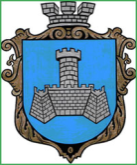 Українам. Хмільник  Вінницької областіР О З П О Р Я Д Ж Е Н Н Я МІСЬКОГО  ГОЛОВИ                                                                            від 18 січня 2019  р.                                                   № 22–рПро проведення   позачерговогозасідання виконкому міської ради      Розглянувши службові  записки  начальника управління ЖКГ та КВ міської Сташок І.Г. від 18.01.2019р. №01-11/17, начальника управління містобудування та архітектури міської ради, головного архітектора міста Загнибороди М.М. від 18.01.2019р.,відповідно до п.п.2.2.3 пункту 2.2 розділу 2 Положення про виконавчий комітет Хмільницької міської ради 7 скликання, затвердженого  рішенням 46 сесії міської ради 7 скликання від 22.12.2017р. №1270, керуючись ст. 42,59 Закону України „Про місцеве самоврядування в Україні”:Провести  позачергове засідання виконкому  міської  ради  18.01.2019 року о 12.00 год., на яке винести наступні питання:2.Загальному відділу міської ради  ( О.Д.Прокопович) довести це  розпорядження до членів виконкому міської ради та всіх зацікавлених суб’єктів.3.Контроль за виконанням цього розпорядження залишаю за собою.      Міський голова                           С.Б.РедчикС.П.МаташО.Д.ПрокоповичН.А.Буликова1Про внесення змін  в рішення виконавчого комітету Хмільницької міської ради від 27.08.2018 року №347 «Про демонтаж залізобетонної плити з контурним зображенням червоноармійця в будьонівці з піднятою угору шашкою, що входить до скульптурної композиції пам'ятки історії місцевого значення – пам'ятника бійцям громадянської війни і воїнам  Радянської Армії (охоронний номер 1043) по вул. Пушкіна в м. Хмільнику»          Про внесення змін  в рішення виконавчого комітету Хмільницької міської ради від 27.08.2018 року №347 «Про демонтаж залізобетонної плити з контурним зображенням червоноармійця в будьонівці з піднятою угору шашкою, що входить до скульптурної композиції пам'ятки історії місцевого значення – пам'ятника бійцям громадянської війни і воїнам  Радянської Армії (охоронний номер 1043) по вул. Пушкіна в м. Хмільнику»          Доповідає:  Олійник Олександр Анатолійович           Начальник кадастрової служби управління містобудування та архітектури міської ради          2Про затвердження фінансового плану КП «Хмільниккомунсервіс» на 2019 рік Про затвердження фінансового плану КП «Хмільниккомунсервіс» на 2019 рік Доповідає:  Полонський Сергій БорисовичНачальник КП «Хмільниккомунсервіс»                 